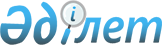 О внесении изменений в решение 39 сессии Саранского городского маслихата от 23 декабря 2014 года № 401 "О городском бюджете на 2015-2017 годы"Решение 47 сессии Саранского городского маслихата Карагандинской области от 19 октября 2015 года № 494. Зарегистрировано Департаментом юстиции Карагандинской области 28 октября 2015 года № 3472      В соответствии с Бюджетным кодексом Республики Казахстан от 4 декабря 2008 года, Законом Республики Казахстан от 23 января 2001 года "О местном государственном управлении и самоуправлении в Республике Казахстан", Саранский городской маслихат РЕШИЛ:

      1. Внести в решение 39 сессии Саранского городского маслихата от 23 декабря 2014 года № 401 "О городском бюджете на 2015-2017 годы" (зарегистрировано в Реестре государственной регистрации нормативных правовых актов за № 2902, опубликовано в газете "Саран газеті" от 9 января 2015 года № 2, в информационно-правовой системе "Әділет" 15 января 2015 года) следующие изменения:

      пункт 1 изложить в следующей редакции:

      "1. Утвердить городской бюджет на 2015 – 2017 годы согласно приложениям 1, 2, 3, соответственно, в том числе на 2015 год, согласно приложению 1, в следующих объемах:

      1) доходы – 3153247 тысяч тенге, в том числе по:

      налоговым поступлениям – 1005039 тысяч тенге;

      неналоговым поступлениям – 21040 тысяч тенге;

      поступлениям от продажи основного капитала – 60003 тысяч тенге;

      поступлениям трансфертов – 2067165 тысяч тенге;

      2) затраты – 3149993 тысяч тенге;

      3) чистое бюджетное кредитование – 0 тысяч тенге: 

      бюджетные кредиты – 0 тысяч тенге; 

      погашение бюджетных кредитов – 0 тысяч тенге; 

      4) сальдо по операциям с финансовыми активами – 21577 тысяч тенге:

      приобретение финансовых активов – 21577 тысяч тенге;

      поступления от продажи финансовых активов государства – 0 тысяч тенге;

      5) дефицит (профицит) бюджета – минус 18323 тысяч тенге;

      6) финансирование дефицита (использование профицита) бюджета – 18323 тысяч тенге:

      поступление займов – 0 тысяч тенге;

      погашение займов – 0 тысяч тенге;

      используемые остатки бюджетных средств – 18323 тысяч тенге.";

      приложение 1 к указанному решению изложить в новой редакции согласно приложению 1 к настоящему решению.

      2. Настоящее решение вводится в действие с 1 января 2015 года.

 Городской бюджет на 2015 год
					© 2012. РГП на ПХВ «Институт законодательства и правовой информации Республики Казахстан» Министерства юстиции Республики Казахстан
				
      Председатель сессии

К. Сатова

      Секретарь маслихата

Р. Бекбанов
Приложение 1
к решению 47 сессии
Саранского городского маслихата
от 19 октября 2015 года № 494Приложение 1
к решению 39 сессии
Саранского городского маслихата
от 23 декабря 2014 года № 401Категория

Категория

Категория

Категория

Сумма (тысяч тенге)

Класс

Класс

Класс

Сумма (тысяч тенге)

Подкласс

Подкласс

Сумма (тысяч тенге)

Наименование

Сумма (тысяч тенге)

1

2

3

4

5

I. Доходы

3153247

1

Налоговые поступления

1005039

01

Подоходный налог

308537

2

Индивидуальный подоходный налог

308537

03

Социальный налог

199069

1

Социальный налог

199069

04

Hалоги на собственность

394103

1

Hалоги на имущество

81547

3

Земельный налог

240115

4

Hалог на транспортные средства

72430

5

Единый земельный налог

11

05

Внутренние налоги на товары, работы и услуги

93113

2

Акцизы

2991

3

Поступления за использование природных и других ресурсов

51655

4

Сборы за ведение предпринимательской и профессиональной деятельности

37611

5

Налог на игорный бизнес

856

08

Обязательные платежи, взимаемые за совершение юридически значимых действий и (или) выдачу документов уполномоченными на то государственными органами или должностными лицами

10217

1

Государственная пошлина

10217

2

Неналоговые поступления

21040

01

Доходы от государственной собственности

19240

1

Поступления части чистого дохода государственных предприятий

23

5

Доходы от аренды имущества, находящегося в государственной собственности

19217

06

Прочие неналоговые поступления

1800

1

Прочие неналоговые поступления

1800

3

Поступления от продажи основного капитала

60003

01

Продажа государственного имущества, закрепленного за государственными учреждениями

35000

1

Продажа государственного имущества, закрепленного за государственными учреждениями

35000

03

Продажа земли и нематериальных активов

25003

1

Продажа земли

24203

2

Продажа нематериальных активов

800

4

Поступления трансфертов 

2 067 165

02

Трансферты из вышестоящих органов государственного управления

2 067 165

2

Трансферты из областного бюджета

2 067 165

Функциональная группа

Функциональная группа

Функциональная группа

Функциональная группа

Функциональная группа

Сумма (тысяч тенге)

Функциональная подгруппа

Функциональная подгруппа

Функциональная подгруппа

Функциональная подгруппа

Сумма (тысяч тенге)

Администратор бюджетных программ

Администратор бюджетных программ

Администратор бюджетных программ

Сумма (тысяч тенге)

Бюджетная программа

Бюджетная программа

Сумма (тысяч тенге)

Подпрограмма

Сумма (тысяч тенге)

Наименование

Сумма (тысяч тенге)

1

2

3

4

5

6

II. Затраты 

3149993

01

Государственные услуги общего характера

177536

1

Представительные, исполнительные и другие органы, выполняющие общие функции государственного управления

109644

112

Аппарат маслихата района (города областного значения)

14737

001

Услуги по обеспечению деятельности маслихата района (города областного значения)

14737

122

Аппарат акима района (города областного значения)

73660

001

Услуги по обеспечению деятельности акима района (города областного значения)

73321

003

Капитальные расходы государственного органа

339

123

Аппарат акима района в городе, города районного значения, поселка, села, сельского округа

21247

001

Услуги по обеспечению деятельности акима района в городе, города районного значения, поселка, села, сельского округа

21247

2

Финансовая деятельность

4709

459

Отдел экономики и финансов района (города областного значения)

4709

003

Проведение оценки имущества в целях налогообложения

1864

010

Приватизация, управление коммунальным имуществом, постприватизационная деятельность и регулирование споров, связанных с этим

2845

5

Планирование и статистическая деятельность

150

459

Отдел экономики и финансов района (города областного значения)

150

061

Экспертиза и оценка документации по вопросам бюджетных инвестиций и концессии, проведение оценки реализации бюджетных инвестиций

150

9

Прочие государственные услуги общего характера

63033

454

Отдел предпринимательства и сельского хозяйства района (города областного значения)

14773

001

Услуги по реализации государственной политики на местном уровне в области развития предпринимательства и сельского хозяйства

14773

459

Отдел экономики и финансов района (города областного значения)

21763

001

Услуги по реализации государственной политики в области формирования и развития экономической политики, государственного планирования, исполнения бюджета и управления коммунальной собственностью района (города областного значения)

21763

492

Отдел жилищно-коммунального хозяйства, пассажирского транспорта, автомобильных дорог и жилищной инспекции района (города областного значения)

26497

001

Услуги по реализации государственной политики на местном уровне в области жилищно-коммунального хозяйства, пассажирского транспорта, автомобильных дорог и жилищной инспекции

26497

02

Оборона

5585

1

Военные нужды

5323

122

Аппарат акима района (города областного значения)

5323

005

Мероприятия в рамках исполнения всеобщей воинской обязанности

5323

2

Организация работы по чрезвычайным ситуациям

262

122

Аппарат акима района (города областного значения)

262

006

Предупреждение и ликвидация чрезвычайных ситуаций масштаба района (города областного значения)

162

007

Мероприятия по профилактике и тушению степных пожаров районного (городского) масштаба, а также пожаров в населенных пунктах, в которых не созданы органы государственной противопожарной службы

100

03

Общественный порядок, безопасность, правовая, судебная, уголовно-исполнительная деятельность

2905

9

Прочие услуги в области общественного порядка и безопасности

2905

492

Отдел жилищно-коммунального хозяйства, пассажирского транспорта, автомобильных дорог и жилищной инспекции района (города областного значения)

2905

021

Обеспечение безопасности дорожного движения в населенных пунктах

2905

04

Образование

1462048

1

Дошкольное воспитание и обучение

384156

464

Отдел образования района (города областного значения)

384156

009

Обеспечение деятельности организаций дошкольного воспитания и обучения

14603

040

Реализация государственного образовательного заказа в дошкольных организациях образования

369553

2

Начальное, основное среднее и общее среднее образование

1012256

464

Отдел образования района (города областного значения)

1012256

003

Общеобразовательное обучение

868901

006

Дополнительное образование для детей

143355

9

Прочие услуги в области образования

65636

464

Отдел образования района (города областного значения)

65636

001

Услуги по реализации государственной политики на местном уровне в области образования

11774

005

Приобретение и доставка учебников, учебно-методических комплексов для государственных учреждений образования района (города областного значения)

17529

015

Ежемесячная выплата денежных средств опекунам (попечителям) на содержание ребенка-сироты (детей-сирот), и ребенка (детей), оставшегося без попечения родителей

25739

022

Выплата единовременных денежных средств казахстанским гражданам, усыновившим (удочерившим) ребенка (детей)-сироту и ребенка (детей), оставшегося без попечения родителей

596

067

Капитальные расходы подведомственных государственных учреждений и организаций

9998

06

Социальная помощь и социальное обеспечение

214193

2

Социальная помощь

187727

123

Аппарат акима района в городе, города районного значения, поселка, села, сельского округа

6930

003

Оказание социальной помощи нуждающимся гражданам на дому

6930

451

Отдел занятости и социальных программ района (города областного значения)

174797

002

Программа занятости

19450

005

Государственная адресная социальная помощь

1000

006

Оказание жилищной помощи

21293

007

Социальная помощь отдельным категориям нуждающихся граждан по решениям местных представительных органов

31863

010

Материальное обеспечение детей-инвалидов, воспитывающихся и обучающихся на дому

950

014

Оказание социальной помощи нуждающимся гражданам на дому

35344

016

Государственные пособия на детей до 18 лет

3425

017

Обеспечение нуждающихся инвалидов обязательными гигиеническими средствами и предоставление услуг специалистами жестового языка, индивидуальными помощниками в соответствии с индивидуальной программой реабилитации инвалида

34187

052

Проведение мероприятий, посвященных семидесятилетию Победы в Великой Отечественной войне

27285

464

Отдел образования района (города областного значения)

6000

008

Социальная поддержка обучающихся и воспитанников организаций образования очной формы обучения в виде льготного проезда на общественном транспорте (кроме такси) по решению местных представительных органов

6000

9

Прочие услуги в области социальной помощи и социального обеспечения

26466

451

Отдел занятости и социальных программ района (города областного значения)

26466

001

Услуги по реализации государственной политики на местном уровне в области обеспечения занятости и реализации социальных программ для населения

22229

011

Оплата услуг по зачислению, выплате и доставке пособий и других социальных выплат

827

050

Реализация Плана мероприятий по обеспечению прав и улучшению качества жизни инвалидов

3410

07

Жилищно-коммунальное хозяйство

841489

1

Жилищное хозяйство

33294

467

Отдел строительства района (города областного значения)

26697

003

Проектирование и (или) строительство, реконструкция жилья коммунального жилищного фонда

26697

492

Отдел жилищно-коммунального хозяйства, пассажирского транспорта, автомобильных дорог и жилищной инспекции района (города областного значения)

6597

003

Организация сохранения государственного жилищного фонда

4000

049

Проведение энергетического аудита многоквартирных жилых домов

2597

2

Коммунальное хозяйство

745145

467

Отдел строительства района (города областного значения)

712571

005

Развитие коммунального хозяйства

712571

492

Отдел жилищно-коммунального хозяйства, пассажирского транспорта, автомобильных дорог и жилищной инспекции района (города областного значения)

32574

011

Обеспечение бесперебойного теплоснабжения малых городов

32574

3

Благоустройство населенных пунктов

63050

123

Аппарат акима района в городе, города районного значения, поселка, села, сельского округа

8251

008

Освещение улиц населенных пунктов

5184

009

Обеспечение санитарии населенных пунктов

1567

010

Содержание мест захоронений и погребение безродных

500

011

Благоустройство и озеленение населенных пунктов

1000

492

Отдел жилищно-коммунального хозяйства, пассажирского транспорта, автомобильных дорог и жилищной инспекции района (города областного значения)

54799

015

Освещение улиц в населенных пунктах

19257

016

Обеспечение санитарии населенных пунктов

2786

017

Содержание мест захоронений и захоронение безродных

1562

018

Благоустройство и озеленение населенных пунктов

31194

08

Культура, спорт, туризм и информационное пространство

182594

1

Деятельность в области культуры

80632

455

Отдел культуры и развития языков района (города областного значения)

80632

003

Поддержка культурно-досуговой работы

80632

2

Спорт

4622

465

Отдел физической культуры и спорта района (города областного значения)

4622

001

Услуги по реализации государственной политики на местном уровне в сфере физической культуры и спорта

1686

004

Капитальные расходы государственного органа

325

006

Проведение спортивных соревнований на районном (города областного значения) уровне

874

007

Подготовка и участие членов сборных команд района (города областного значения) по различным видам спорта на областных спортивных соревнованиях

1737

3

Информационное пространство

68391

455

Отдел культуры и развития языков района (города областного значения)

57550

006

Функционирование районных (городских) библиотек

51999

007

Развитие государственного языка и других языков народа Казахстана

5551

456

Отдел внутренней политики района (города областного значения)

10841

002

Услуги по проведению государственной информационной политики

10841

9

Прочие услуги по организации культуры, спорта, туризма и информационного пространства

28949

455

Отдел культуры и развития языков района (города областного значения)

9385

001

Услуги по реализации государственной политики на местном уровне в области развития языков и культуры

9385

456

Отдел внутренней политики района (города областного значения)

19564

001

Услуги по реализации государственной политики на местном уровне в области информации, укрепления государственности и формирования социального оптимизма граждан

15346

003

Реализация мероприятий в сфере молодежной политики

4062

006

Капитальные расходы государственного органа

156

09

Топливно-энергетический комплекс и недропользование

675

9

Прочие услуги в области топливно-энергетического комплекса и недропользования

675

467

Отдел строительства района (города областного значения)

675

009

Развитие теплоэнергетической системы

675

10

Сельское, водное, лесное, рыбное хозяйство, особо охраняемые природные территории, охрана окружающей среды и животного мира, земельные отношения

23814

1

Сельское хозяйство

13574

473

Отдел ветеринарии района (города областного значения)

13574

001

Услуги по реализации государственной политики на местном уровне в сфере ветеринарии

11006

005

Обеспечение функционирования скотомогильников (биотермических ям)

964

006

Организация санитарного убоя больных животных

198

007

Организация отлова и уничтожения бродячих собак и кошек

1237

008

Возмещение владельцам стоимости изымаемых и уничтожаемых больных животных, продуктов и сырья животного происхождения

19

010

Проведение мероприятий по идентификации сельскохозяйственных животных

150

6

Земельные отношения

8286

463

Отдел земельных отношений района (города областного значения)

8286

001

Услуги по реализации государственной политики в области регулирования земельных отношений на территории района (города областного значения)

8286

9

Прочие услуги в области сельского, водного, лесного, рыбного хозяйства, охраны окружающей среды и земельных отношений

1954

473

Отдел ветеринарии района (города областного значения)

1954

011

Проведение противоэпизоотических мероприятий

1954

11

Промышленность, архитектурная, градостроительная и строительная деятельность

28133

2

Архитектурная, градостроительная и строительная деятельность

28133

467

Отдел строительства района (города областного значения)

14943

001

Услуги по реализации государственной политики на местном уровне в области строительства

14877

017

Капитальные расходы государственного органа 

66

468

Отдел архитектуры и градостроительства района (города областного значения)

13190

001

Услуги по реализации государственной политики в области архитектуры и градостроительства на местном уровне 

6421

003

Разработка схем градостроительного развития территории района и генеральных планов населенных пунктов

6709

004

Капитальные расходы государственного органа 

60

12

Транспорт и коммуникации

51975

1

Автомобильный транспорт

41390

123

Аппарат акима района в городе, города районного значения, поселка, села, сельского округа

2778

013

Обеспечение функционирования автомобильных дорог в городах районного значения, поселках, селах, сельских округах

2778

492

Отдел жилищно-коммунального хозяйства, пассажирского транспорта, автомобильных дорог и жилищной инспекции района (города областного значения)

38612

023

Обеспечение функционирования автомобильных дорог

38612

9

Прочие услуги в сфере транспорта и коммуникаций

10585

492

Отдел жилищно-коммунального хозяйства, пассажирского транспорта, автомобильных дорог и жилищной инспекции района (города областного значения)

10585

037

Субсидирование пассажирских перевозок по социально значимым городским (сельским), пригородным и внутрирайонным сообщениям 

10585

13

Прочие

150081

3

Поддержка предпринимательской деятельности и защита конкуренции

857

454

Отдел предпринимательства и сельского хозяйства района (города областного значения)

857

006

Поддержка предпринимательской деятельности

857

9

Прочие

149224

454

Отдел предпринимательства и сельского хозяйства района (города областного значения)

27089

033

Субсидирование процентной ставки по кредитам для реализации проектов в моногородах

27089

459

Отдел экономики и финансов района (города областного значения)

8211

012

Резерв местного исполнительного органа района (города областного значения) 

8211

467

Отдел строительства района (города областного значения)

22424

085

Реализация бюджетных инвестиционных проектов в моногородах

22424

492

Отдел жилищно-коммунального хозяйства, пассажирского транспорта, автомобильных дорог и жилищной инспекции района (города областного значения)

91500

044

Текущее обустройство моногородов

74000

085

Реализация бюджетных инвестиционных проектов в моногородах

17500

14

Обслуживание долга

120

1

Обслуживание долга

120

459

Отдел экономики и финансов района (города областного значения)

120

021

Обслуживание долга местных исполнительных органов по выплате вознаграждений и иных платежей по займам из областного бюджета

120

15

Трансферты

8845

1

Трансферты

8845

459

Отдел экономики и финансов района (города областного значения)

8845

006

Возврат неиспользованных (недоиспользованных) целевых трансфертов

8845

III. Чистое бюджетное кредитование

0

Бюджетные кредиты 

0

Категория 

Категория 

Категория 

Категория 

Сумма (тысяч тенге)

Класс 

Класс 

Класс 

Сумма (тысяч тенге)

Подкласс

Подкласс

Сумма (тысяч тенге)

Наименование

Сумма (тысяч тенге)

1

2

3

4

5

Погашение бюджетных кредитов

0

5

Погашение бюджетных кредитов

0

01

Погашение бюджетных кредитов

0

1

Погашение бюджетных кредитов, выданных из государственного бюджета

0

Функциональная группа

Функциональная группа

Функциональная группа

Функциональная группа

Функциональная группа

Сумма (тысяч тенге)

Функциональная подгруппа 

Функциональная подгруппа 

Функциональная подгруппа 

Функциональная подгруппа 

Сумма (тысяч тенге)

Администратор бюджетных программ 

Администратор бюджетных программ 

Администратор бюджетных программ 

Сумма (тысяч тенге)

Программа

Программа

Сумма (тысяч тенге)

Наименование

Сумма (тысяч тенге)

1

2

3

4

5

6

IV. Сальдо по операциям с финансовыми активами

21577

Приобретение финансовых активов 

21577

07

Жилищно-коммунальное хозяйство

21577

1

Жилищное хозяйство

21577

492

Отдел жилищно-коммунального хозяйства, пассажирского транспорта, автомобильных дорог и жилищной инспекции района (города областного значения)

21577

060

Увеличение уставных капиталов специализированных уполномоченных организаций

21577

Категория 

Категория 

Категория 

Категория 

Сумма (тысяч тенге)

Класс 

Класс 

Класс 

Сумма (тысяч тенге)

Подкласс 

Подкласс 

Сумма (тысяч тенге)

Наименование

Сумма (тысяч тенге)

1

2

3

4

5

Поступление от продажи финансовых активов государства

0

Наименование

Сумма (тысяч тенге)

1

2

V. Дефицит (профицит) бюджета 

-18323

VI. Финансирование дефицита (использование профицита)

18323

